Исследовательское заданиеИзмерение толщины тетрадного листа     Цель работы – измерить толщину одного листа тетради.     Оборудование: тетрадь (18 листов+обложка), линейка ученическая, штангенциркуль, микрометр.Ход работы     Для измерения толщины листа воспользуемся способом рядов. Измерим толщину всей тетради и разделим на количество листов. D – толщина тетрадиd – толщина листаN – количество страницИЗМЕРЕНИЕ № 1С ПОМОЩЬЮ ЛИНЕЙКИD=2,5 ммN=20Ц.Д.=1 ммПогрешность=0,5 ммd=(0,125+0,5) ммИЗМЕРЕНИЕ № 2С ПОМОЩЬЮ ШТАНГЕНЦИРКУЛЯD=1,6 ммN=20Ц.Д.=0,1 ммПогрешность=0,05 ммd=(0,08+0,05) ммИЗМЕРЕНИЕ № 3С ПОМОЩЬЮ МИКРОМЕТРАD=1,45 ммN=20Ц.Д.=0,01 ммПогрешность=0,005 ммd=(0,0725+0,005) ммВывод. В результате трех измерений мы получили разные значения толщины листа. При измерении линейкой погрешность составила       ;при измерении штангенциркулем;при измерении микрометром .Толщина тетрадного листа d=(0,0725+0,005) мм.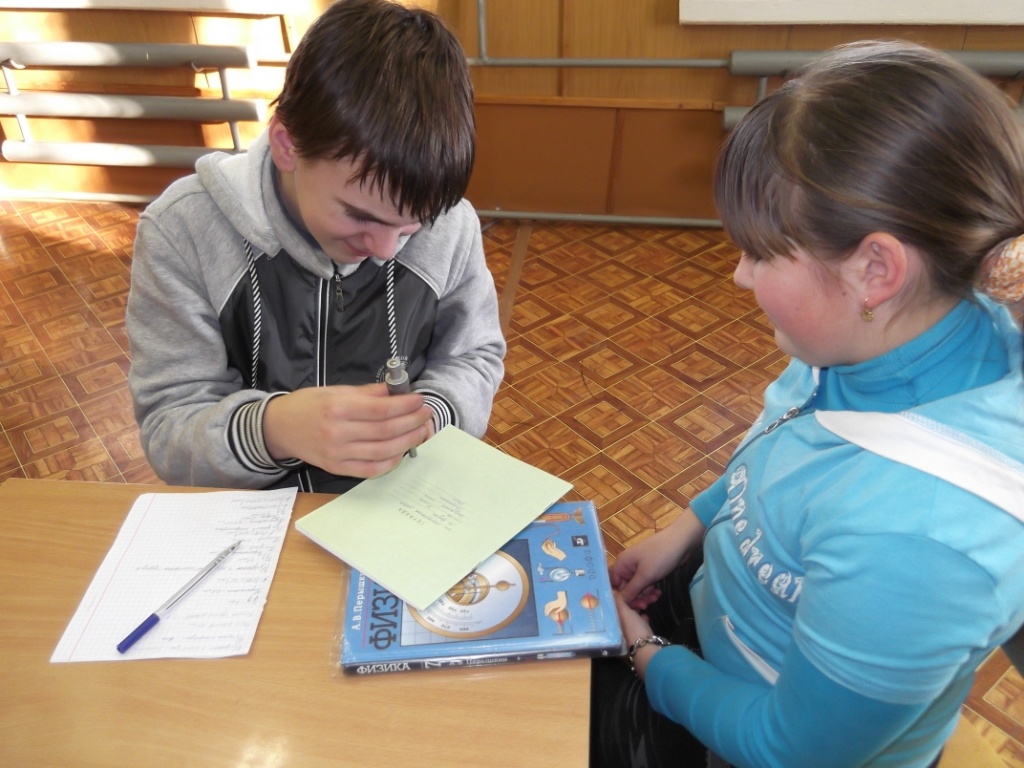 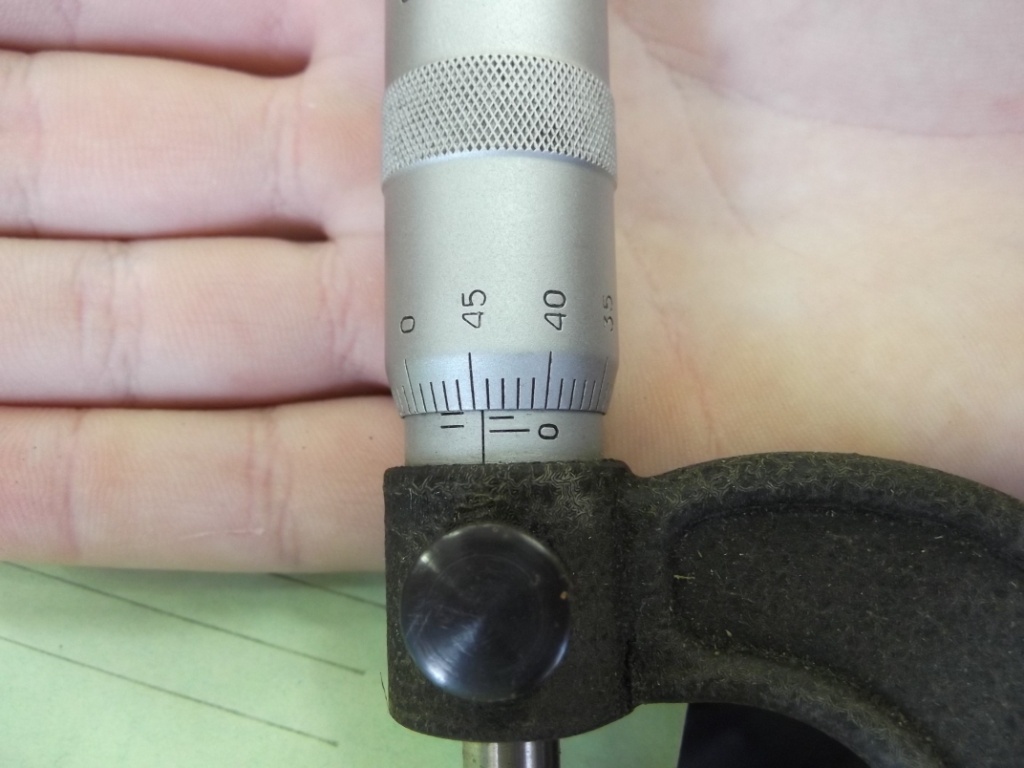 